关于2024年单招考试报名费退费的通知对于已经缴纳2024年单招考试报名费但不准备参加考试的考生，可扫描下方二维码填报相关信息申请退费，申请截止时间为4月1日，咨询电话：024-53909559。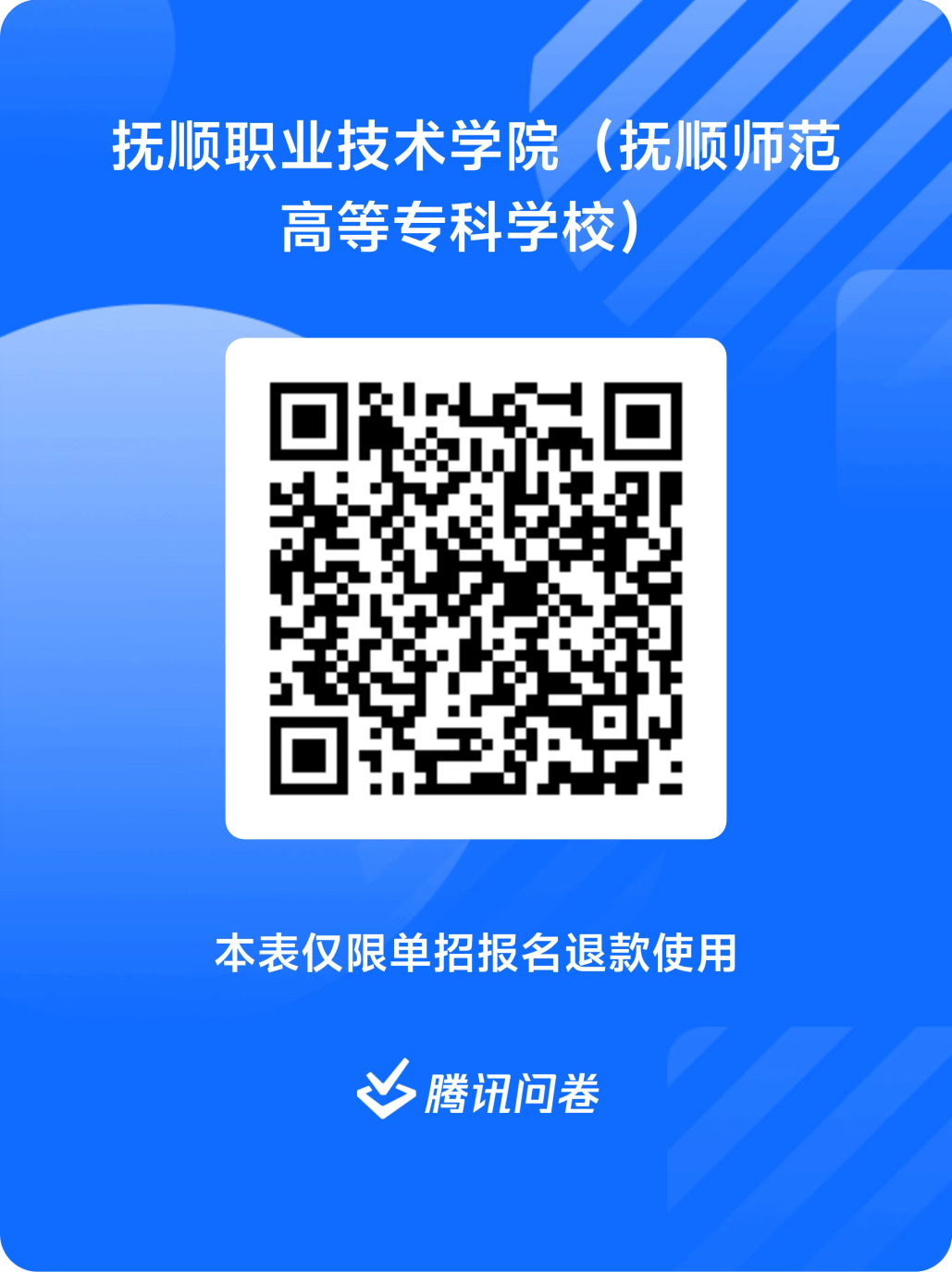 